БЕЛОЯРОВСКИЙ СЕЛЬСКИЙ СОВЕТ ДЕПУТАТОВТОПЧИХИНСКОГО РАЙОНА АЛТАЙСКОГО КРАЯРЕШЕНИЕ   28.07.2014                                                                                                                      № 19с. БелояровкаОб утверждении схемы теплоснабжения муниципального образования Белояровский сельсовет Топчихинскогорайона Алтайского края на 2014- 2030 годыНа основании статьи 23 Федерального закона от 27 июля 2010 года № 190 – ФЗ «О теплоснабжении», руководствуясь Постановлением Правительства РФ от 22 февраля . № 154 «О требованиях к схемам теплоснабжения, порядку их разработки и утверждения», сельский Совет депутатов    р е ш и л:1. Утвердить схему теплоснабжения муниципального образования Белояровский сельсовет Топчихинского района Алтайского края на 2014-2030 годы.2. Обнародовать настоящее решение в установленном порядке и разместить на официальном сайте муниципального образования Топчихинский район.3. Контроль исполнения решения возложить на постоянную комиссию по бюджету и вопросам местного самоуправления.Глава сельсовета                                                                                         Д.А. ШнаррПриложениеутверждено решением сельского Совета депутатов от 28.07.2014  №19Схема теплоснабжениямуниципального Образования БЕЛОЯРОВКий сельсоветТопчихинского районаАлтайского краяна 2014-2030г.г.ОглавлениеРаздел 1.  Показатели перспективного спроса на тепловую энергию (мощность) и теплоноситель в установленных границах территории поселения	Раздел 2. Перспективные балансы располагаемой тепловой мощности источников тепловой  энергии и тепловой нагрузки.	Раздел 3. Перспективные балансы теплоносителя	Раздел 4. Предложения по новому строительству, реконструкции и техническому перевооружению источников тепловой энергии.	Раздел 5. Предложения по новому строительству  и реконструкции тепловых сетей и сооружений на них.	Раздел 6. Перспективные топливные балансы	Раздел 7. Инвестиции в новое строительство, реконструкцию и техническое перевооружение.	Раздел 8. Решения о выборе единой теплоснабжающей организации.	Раздел 9. Решения о распределении тепловой нагрузки между источниками тепловой энергии	Раздел 10. Решения по бесхозяйным тепловым сетям	Обосновывающие материалы к схеме теплоснабжения села БелояровкаРаздел 1. Существующее положение в сфере производства, передачи и потребления тепловой энергии для целей теплоснабжения	Раздел 2. Перспективное потребление тепловой энергии на цели теплоснабжения	Раздел 3. Перспективные балансы тепловой мощности источников тепловой энергии и тепловой нагрузки	Раздел 4. Предложения по строительству, реконструкции и техническому перевооружению источников тепловой энергии	Раздел 5. Предложения по новому строительству  и реконструкции тепловых сетей и сооружений на них	Раздел 6. Перспективные топливные балансы	Раздел 7. Обоснование инвестиций в новое строительство, реконструкцию и техническое перевооружение	Раздел 8. Обоснование предложения по определению единой теплоснабжающей организации	Раздел 9. Оценка надежности теплоснабжения	Раздел 10. Обоснование инвестиций в строительство, реконструкцию и техническое перевооружение	Раздел 11.  Обоснование предложения по определению единой теплоснабжающей организацииРаздел 1.  Показатели перспективного спроса на тепловую энергию (мощность) и теплоноситель в установленных границах территории поселения.1. Площади строительных фондов, подключенных к центральной системе теплоснабжения с. Белояровка и их приросты.В 2012 году подключено 2 квартиры к системе центрального теплоснабжении.2. Объемы потребления тепловой энергии центральной системы теплоснабжения с. Белояровка и их приросты. Объем переданной тепловой энергии   за 2012 год составил 5515 Гкал. Раздел 2. Перспективные балансы располагаемой тепловой мощности источников тепловой  энергии и тепловой нагрузки.1.Зоны действия систем теплоснабжения.Описание существующих зон действия систем теплоснабжения центральной котельной представлено на схеме центрального теплоснабжения. Перспективная зона действия центральных систем теплоснабжения не покрывает все объекты, находящиеся на схеме поселения.2. Перспективные балансы тепловой мощности и тепловой нагрузки.Перспективный баланс тепловой мощности Котельной Перспективные балансы тепловой мощности и тепловой нагрузки котельной представлены в Таблице 1.Таблица 1 Раздел 3. Перспективные балансы теплоносителя.Потери теплоносителя обосновываются потерями тепла в теплосетях при транспортировке. Для увеличения перспективного баланса теплоносителя и снижения потерь требуется произвести замену котлов и реконструкцию старых и строительство новых теплосетей.Раздел 4. Предложения по новому строительству, реконструкции и техническому перевооружению источников тепловой энергии.Для расширения зоны действия системы центрального теплоснабжения и подключения новых потребителей, требуется модернизация котельной с заменой существующих водогрейных котлов на котлы с большей производительность.Раздел 5. Предложения по новому строительству  и реконструкции тепловых сетей и сооружений на них.Необходима реконструкция существующих тепловых сетей и замена теплоизоляционного покрытия трубопроводов из минеральной ваты на изоляцию пенополиуританом, а также строительство новых тепловых сетей, с целью подключения перспективных объектов теплопотребления. Раздел 6. Перспективные топливные балансы.Перспективные топливные балансы Котельной  представлены в Таблице 2.Перспективные топливные балансы Котельной. Таблица 2Раздел 7. Инвестиции в новое строительство, реконструкцию и техническое перевооружение.Ориентировочная сумма необходимых инвестиций на модернизацию котельной, в том числе замену котлов, реконструкцию старых и строительство новых теплосетей составляет 25 000 000 рублей.Раздел 8. Решения о выборе единой теплоснабжающей организации.Единой теплоснабжающей организацией определено СПК «Родина».раздел 9. "Решения о распределении тепловой нагрузки между источниками тепловой энергии".Котельная СПК «Ролдина» является единой в сети центрального теплоснабжения на территории Белояровского сельсовета.раздел 10. "Решения по бесхозяйным тепловым сетям"Бесхозные тепловые сети в зоне действия центрального теплоснабжения на территории.Белояровского сельсовета отсутствуют.Обосновывающие материалы к схеме теплоснабжения муниципального       БЕЛОЯРОВКА Раздел 1. Существующее положение в сфере производства, передачи и потребления тепловой энергии для целей теплоснабжения1. Функциональная структура теплоснабжения.Теплоснабжающей организацией на территории с. Белояровка является СПК «Родина».Зона эксплуатационной ответственности до границ объектов теплопотребления. Зона ответственности СПК «Родина» распространяется на весь коммунальный комплекс. Зоны действия теплоснабжающей организации представлены в Таблице 3. Таблица 3  Приборы учета не установлены.2. Источники тепловой энергииНа территории с. Белояровка располагается одна центральная котельная СПК «Родина»..Структура основного оборудования основана на водогрейных котлах марки Алтай-5   в количестве двух единиц и водогрейном котле марки Алтай-7 -3 штуки.Котлы работают на твердом топливе (каменный уголь), температура нагрева воды до 95ºС. Установленная мощность оборудования 3,5 Гкал/ч.Располагаемая мощность оборудования 3,5Гкал/ч. Потребление тепловой энергии на собственные и хозяйственные нужды котельной 0,02 Гкал/ч. Ввод в эксплуатацию основного оборудования котельной (котлов)  осуществлен в 2007г,2009год,.Для регулирования отпуска тепловой энергии от  источника тепловой энергии используется качественное регулирование, т.е. температурой теплоносителя. При постоянном расходе изменяется температура теплоносителя. Температурный график теплоносителя представлен в Таблице 4. При качественном регулировании температура теплоносителя зависит от температуры наружного воздуха. Общий расход теплоносителя во всей системе рассчитывается таким образом, чтобы обеспечить среднюю температуру в помещениях согласно принятым Нормам и Правилам в Российской Федерации. Таблица 43. Тепловые сети, сооружения на них и тепловые пункты.Тепловые сети   распределительные (от котельной до потребителей таблица 6) .Распределительные тепловые сети в 2-х трубном исчислении Таблица 5Внутриквартальные  сети Таблица 6Потери тепловой энергии в сетях составляет 14,5 % от нагрузки потребителей.Обслуживание насосного оборудования не автоматизировано.4. Тепловые нагрузки потребителей тепловой энергии, групп потребителей тепловой энергии в зонах действия  источников тепловой энергии.Потребление тепловой энергии при расчетных температурах наружного воздуха в зонах действия тепловой сети представлено в Таблице 7. Расчетная температура наружного воздуха для котельной СПК «Родина», расположенной в с. Белояровка -39ºС.Потребление тепловой энергии при расчетных температурах наружного воздуха в зонах действия Котельной. Таблица 7Максимальное потребление тепловой энергии на отопление потребителей  0,342 Гкал/ч. Тепловая энергия на горячее водоснабжение, вентиляцию, кондиционирование не отпускается.5. Балансы тепловой мощности и тепловой нагрузки в зонах действия Котельной. Балансы  располагаемых тепловых мощностей, потерь тепловой мощности в тепловых сетях и присоединенных тепловых нагрузок, резервов тепловых мощностей представлены в Таблице 8.Баланс тепловой мощности и тепловой нагрузки. Таблица 8Тепловая мощность котельной 3,5 Гкал/ч.Резерв тепловой мощности на котельной  0,7 Гкал/ч.6. Балансы теплоносителяПотери теплоносителя обосновываются потерями тепла на теплоносителях при транспортировке. Для увеличения перспективного баланса теплоносителя требуется произвести замену котлов.7. Топливно-энергетические балансы1) В котельной СПК «Родина», расположенной в с. Белояровка, в качестве основного топлива используется уголь каменный УК «Кузбассразрезуголь».2) Уголь каменный, марка ДР, размер кусков от  до 300мм.3) Топливо поставляется согласно графика поставки.  Резервный запас топлива на отопительный период 2012-2013г. составил 100%.8. Технико-экономические показатели теплоснабжающих и теплосетевых организаций.В данном подразделе представлены результаты хозяйственной деятельности СПК «Родина», который являлся теплоснабжающей организацией в 2012г. Результаты хозяйственной деятельности теплоснабжающей организации СПК «Родина» с. Белояровка. Таблица 99. Тарифы на тепловую энергию1) За период 2009-2011гг. тариф на тепловую энергию не возрос.2) На 2012-2013гг. тариф на тепловую энергию составляет 951,15 руб. за 1 Гкал.       .Раздел 2. Перспективное потребление тепловой энергии на цели теплоснабжения 1) В Таблице 10 представлены данные о потреблении тепла на цели теплоснабжения. Расчет произведен при среднегодовых температурах наружного воздуха за 2011г.Расчет потребления тепловой энергии Котельной на цели теплоснабжения. Таблица 102) Прогнозы приростов площади строительных фондов, планируемы к подключению к сети теплоснабжения представлены в Таблице 11.Прогноз приростов площади строительных фондов, планируемых к подключению к системе теплоснабжения Котельной Таблица 113) Прогнозы приростов объемов потребления тепловой энергии (мощности) объектами теплопотребления представлены в Таблице 12. Расчет произведен при расчетных температурах наружного воздуха -39ºС.Прогноз прироста объемов потребления тепловой энергии Котельной. Таблица 12Раздел 3. Перспективные балансы тепловой мощности источников тепловой энергии и тепловой нагрузкиПерспективные баланс тепловой энергии (мощности) и перспективных тепловых нагрузок  Котельной представлены в Таблице 13.Перспективные балансы тепловой мощности Котельной. Таблица 13Раздел 4. Предложения по строительству, реконструкции и техническому перевооружению источников тепловой энергииДля расширения зоны действия системы центрального теплоснабжения и подключения новых потребителей, требуется модернизация котельной с заменой существующих водогрейных котлов на котлы с большей производительностью и меньшим КПД.Раздел 5. Предложения по новому строительству  и реконструкции тепловых сетей и сооружений на нихНеобходима реконструкция существующих тепловых сетей и замена теплоизоляционного покрытия трубопроводов из минеральной ваты на изоляцию пенополиуританом, а также строительство новых тепловых сетей, с целью подключения перспективных объектов теплопотребления. Раздел 6. Перспективные топливные балансы1) Перспективные максимально-часовые и годовые показатели расхода топлива для зимнего, летного и переходного периодов для котельной  представлены в Таблице 14.Перспективные показатели расхода топлива Котельной. Таблица 142) Котельная СПК «Родина», расположенная в с. Белояровка, работает только на твердом топливе. Резервирование другими видами топлива не предусмотрено. Запас создается из твердого топлива, аналогичного основному. На отопительный период 2011-2012гг. запасы составили 100% от потребности в основном топливе.Раздел 7. Обоснование инвестиций в новое строительство, реконструкцию и техническое перевооружение1) По предварительной оценке величина необходимых инвестиций в замену котлов, реконструкцию старых и строительство новых теплосетей составляет порядка 25 000 000 рублей, с учетом прочих расходов.2) Источники инвестиций: бюджеты всех уровней и др.Раздел 8. Обоснование предложения по определению единой теплоснабжающей организацииНа территории Белояровского сельсовета СПК «Родина» является единственной организацией, имеющей производственные возможности для осуществления деятельности по предоставлению услуг центрального теплоснабжения.глава 9 "Оценка надежности теплоснабжения"Система теплоснабжения села оценена как надежная, поэтому отдельные мероприятия для большего повышения надежности в рамках разработки схемы теплоснабжения до 2030 года не предусматриваются.глава 10 "Обоснование инвестиций в строительство, реконструкцию и техническое перевооружение"Реализация мероприятий по модернизации котельной, в том числе замена котлов на более мощные, а также  реконструкция старых и строительство новых теплосетей позволит увеличить производительность котельной и значительно снизить потери тепловой энергии в тепловых сетях.глава 11 "Обоснование предложения по определению единой теплоснабжающей организации"Котельная СПК «Родина» является единой в сети центрального теплоснабжения на территории муниципального образования Белояровский сельсовет.Приложения:Графическая часть схемы теплоснабжения муниципального образования Белояровский сельсовет Топчихинского района.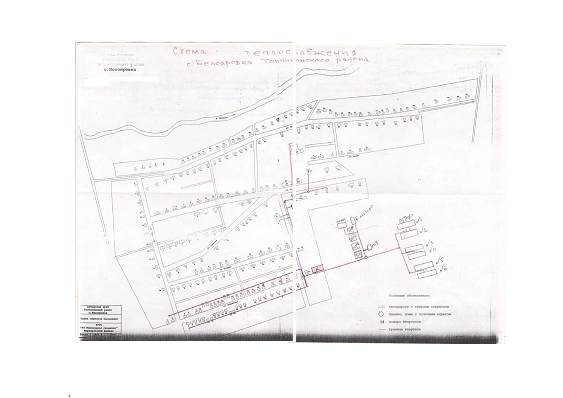 2012г.2013г.2014г.2015г.2016г.Общая установленная мощность основного оборудования, Гкал/ч3,53,53,53,53,5Общая располагаемая мощность, Гкал/ч3,53,53,53,53,5Располагаемая мощность технического резерва, Гкал/ч0,70,70,70,70,7Общая располагаемая мощность без учета технического резерва, Гкал/ч0,70,70,70,70,7Потребность в выработке тепловой энергии для покрытия нужд нагрузки потребителей, Гкал/ч2,82,82,82,82,8Потребность в выработке тепловой энергии на собственные нужды, Гкал/ч0,020,020,020,020,02Потери тепловой энергии при передаче ее до потребителя, Гкал/ч0,140,140,140,140,14Резерв тепловой мощности источника теплоснабжения, Гкал/ч0,70,70,70,70,72012г2013г2014г2015г2016гРасход топлива за год, т21002100210021002100Тепло сожженного топлива, Гкал/г94009400940094009400Потери тепла в котлах (КПД 61,6%), Гкал/г493493493493493Затраты тепла на собственные нужды котлов, Гкал/г00000Потери тепла через изоляцию трубопроводов, Гкал/г307307307307307Отпуск тепла потребителям, Гкал/г47154715471547154715Небаланс (неучтенные потери. погрешность учета параметров), Гкал/г----- № п.п.Установленные приборы учетаАдресЧисло квартирЖилой секторЖилой секторЖилой секторЖилой сектор1Молодежная  1212Молодежная  3113Молодежная 1414Молодежная 3215Молодежная 3416Молодежная 4017Молодежная 3618Молодежная 3819Молодежная 44110Молодежная 43111Молодежная 13112Молодежная 48113Молодежная 45214Молодежная 7115Молодежная 9116Молодежная 52117Молодежная 11118Молодежная 27119Молодежная 41120Молодежная28121Молодежная 3122Молодежная 30123Молодежная 51224Молодежная 46125Молодёжная 49226Молодёжная 35127Молодёжная 15128Молодёжная 33129Молодёжная 19130Молодёжная 26131Молодёжная 39132Молодёжная 50133Молодёжная 6134Молодёжная 21135Молодёжная 17136Молодёжная 16137Молодёжная 25138Молодёжная 4139Молодёжная 22140Молодёжная 37141Молодёжная 47142Молодёжная 42143Молодёжная 18144Гагарина 22145Парковая 32246Парковая 34347Полевая 441Нежилой секторНежилой секторНежилой секторНежилой сектор1Гагарина, 18 торговый центр СПК, столовая, кафе2Гагарина 30, бригадная контора3Гагарина, 32Производственная база СПК «Родина»: реммастерская, склад запасных частей, тракторный гараж, автогараж, электроцех, гараж служебных автомобилей, ферма, мельница4Гагарина 33, СДК5Гагарина 37 контора СПК «Родина», Администрация сельсовета, ФАП, почта, АТС 6Новая 1-1, школаНовая 1-2, детский садТемператураТемператураТемператураТемпература в подающем трубопроводе с учетом поправки на ветерТемпература в подающем трубопроводе с учетом поправки на ветерТемпература в подающем трубопроводе с учетом поправки на ветерТемпература в подающем трубопроводе с учетом поправки на ветерНаружноговоздухаВ подающемтрубопроводеВ обратномтрубопроводе5-10м/сДо 15м/сДо 20м/сДо 25м/с+1037,333,039404244+840,134,843444648+642,936,745474950+445,538,648505254+248,140,450525456-051,042,453555759-253,644,055575961-456,145,658606264-658,447,260626466-860,848,862646668-1063,250,365676971-1265,651,967697173-146853,570727476-1670,454,972747678-1872,656,374767880-2075,157,977798183-2277,359,379818385-2479,560,782848688-2681,862,084868890-2884,063,486889092-3086,364,888909294-3288,566,090929395-3490,467,4929395-3692,968,79395-3894,469,195-3995,070,0Наименование участка сетиГод ввода в эксплуатацию Диаметрмм Протяженностьм Вид прокладкиИзоляция 1Котельная - №1 (ул. Молодёжная 53) 19831143100надземнаямин.ватаНаименование участков сетиДиаметрмм Протяженностьм 1Потребители котельной № 125506501200Наименование объекта теплопотребленияТепловая нагрузка, Гкал/чНаименование объекта теплопотребленияТепловая нагрузка, Гкал/чНаименование объекта теплопотребленияТепловая нагрузка, Гкал/чНаименование объекта теплопотребленияТепловая нагрузка, Гкал/чКотельная№1 0,342Всего 0,342Общая установленная мощность основного оборудования, Гкал/ч3,5Общая располагаемая мощность, Гкал/ч3,5Располагаемая мощность технического резерва, Гкал/ч0,7Общая располагаемая мощность с учетом технического резерва, Гкал/ч0,7Потребность в выработке тепловой энергии для покрытия нужд нагрузки потребителей, Гкал/ч      2,8Потребность в выработке тепловой энергии на собственные нужды, Гкал/ч0,02Потери тепловой энергии при передаче ее до потребителя, Гкал/ч0,14Резерв тепловой мощности источника теплоснабжения, Гкал/ч0,7Наименование организации.Наименование организации.МУП ТС «Топчихинское»МУП ТС «Топчихинское»МУП ТС «Топчихинское»Адрес организацииАдрес организации659089, Алтайский край, Топчихинский район, с. Белояровка, ул. Гагарина 37659089, Алтайский край, Топчихинский район, с. Белояровка, ул. Гагарина 37659089, Алтайский край, Топчихинский район, с. Белояровка, ул. Гагарина 37Ф.И.О. председателяФ.И.О. председателяПотапов Сергей АлексеевичПотапов Сергей АлексеевичПотапов Сергей АлексеевичКонтактный телефон ((код) номер телефона)Контактный телефон ((код) номер телефона)8-385-52-2-55-408-385-52-2-55-408-385-52-2-55-40ИНН/КППИНН/КПП2279002350/2279010012279002350/2279010012279002350/227901001ОГРНОГРН102220276756410222027675641022202767564№ п/пНаименование показателяЕдиница измеренияПоказателиПоказатели№ п/пНаименование показателяЕдиница измерения2011 г.2012 г.1.Выручка от регулируемой деятельноститыс. руб.150515082.Себестоимость производимых товаров (оказываемых услуг) по регулируемому виду деятельности, в т.ч.:тыс. руб.528856612.1.Расходы на покупаемую тепловую энергию (мощность)тыс. руб.002.2.Расходы на топливотыс. руб.34853680в т.ч. по каждому виду топлива:- объем приобретения углятонн17081676- цена за 1 единицу измеренияруб/т20402196- способ приобретенияхдоговор договор2.3.Расходы на покупаемую электрическую энергию (мощность), потребляемую оборудованием, используемым в технологическом процессе, в т.ч.:тыс. руб.870926- средневзвешенная стоимость 1 кВт·чруб./кВт·ч4,004,25- объем приобретения электрической энергиитыс. кВт·ч2182182.4.Расходы на приобретение холодной воды, используемой в технологическом процессетыс. руб.002.5.Расходы на химреагенты, используемые в технологическом процессетыс. руб.442.6.Расходы на оплату труда основного производственного персоналатыс. руб.4004592.7.Отчисления на социальные нужды основного производственного персоналатыс. руб.1802122.8.расходы на льготную дорогу основного производственного персоналатыс. руб.002.9.Расходы на амортизацию основных производственных средств и аренду имущества, используемого в технологическом процессетыс. руб.55572.10.Общепроизводственные (цеховые) расходы, в т.ч.:тыс. руб.00- расходы на оплату труда и отчисления на социальные нуждытыс. руб.002.11.-общехозяйственные (управленческие) расходы, в т.ч.:тыс. руб.125149- расходы на оплату труда и отчисления на социальные нуждытыс. руб.1251492.12.-расходы на ремонт (капитальный и текущий) основных производственных средствтыс. руб.1501742.13.-расходы на услуги производственного характера, выполняемые по договорам с организациями на проведение регламентных работ в рамках технологического процессатыс. руб.003.Валовая прибыль от продажи товаров и услуг по регулируемому виду деятельноститыс. руб.004.Чистая прибыль от регулируемого вида деятельности, в т.ч.:тыс. руб.-10-174.1.на финансирование мероприятий, предусмотренных инвестиционной программой регулируемой организации по развитию системы теплоснабжениятыс. руб.005.Изменение стоимости основных фондовтыс. руб.005.1.стоимость основных фондов на начало периодатыс. руб.005.2.ввод в из эксплуатацию основных фондовтыс. руб.005.3.вывод из эксплуатации основных фондовтыс. руб.005.4.стоимость основных фондов на конец периодатыс. руб.2940284066.Установленная тепловая мощностьГкал/ч2,82,877.Присоединенная нагрузкаГкал/ч0,70,788.Объем вырабатываемой тепловой энергиитыс. Гкал5515551599.Объем покупаемой тепловой энергиитыс. Гкал00110.Объем отпускаемой в сеть тепловой энергиитыс. Гкал47154715111.Объём потерь тепловой энергии при передаче по тепловым сетямтыс. Гкал800800112.Потери тепловой энергии при передаче по тепловым сетям%14,514,5113.Объем тепловой энергии, отпускаемой потребителям, в т.ч.:тыс. Гкал197019701- объем, отпущенный по приборам учетатыс. Гкал00- объем, отпущенный по нормативам потребления (расчетным методом)тыс. Гкал19701970114.Протяженность магистральных сетей и тепловых вводов (в однотрубном исчислении)км6,96,9115.Протяженность разводящих сетей (в однотрубном исчислении)км0,60,6116.Количество тепловых станций и котельныхшт11117.Количество тепловых пунктовшт00118.Среднесписочная численность основного производственного персоналачеловек     44119.Удельный расход условного топлива на единицу тепловой энергии, отпускаемой в тепловую сетькг у.т./Гкал0,30,3220.Удельный расход электрической энергии на единицу тепловой энергии, отпускаемой в тепловую сетьтыс. кВт·ч/Гкал0,040,04221.Удельный расход холодной воды на единицу тепловой энергии, отпускаемой в тепловую сетькуб. м/Гкал0,00090,0009Наименование объекта теплопотребленияТепловая нагрузка, Гкал/чНаименование объекта теплопотребленияТепловая нагрузка, Гкал/чНаименование объекта теплопотребленияТепловая нагрузка, Гкал/чНаименование объекта теплопотребленияТепловая нагрузка, Гкал/ч                     Котельная №1 0,02Всего 0,02Наименование объекта теплопотребленияК-во отапливаемых объектов, ед.К-во отапливаемых объектов, ед.К-во отапливаемых объектов, ед.К-во отапливаемых объектов, ед.К-во отапливаемых объектов, ед.Наименование объекта теплопотребления2013г2014г2015г2016г2017г.Существующие объекты теплопотребления (потребители, подключенные к центральной системе теплоснабжения)6565656565Перспективные объекты теплопотребления00000ИТОГО:6565656565Наименование объекта теплопотребленияКоличество потребления тепловой энергии, Гкал/чКоличество потребления тепловой энергии, Гкал/чКоличество потребления тепловой энергии, Гкал/чКоличество потребления тепловой энергии, Гкал/чКоличество потребления тепловой энергии, Гкал/чНаименование объекта теплопотребления2013г2014г2015г2016г2017г.Наименование объекта теплопотребления2013г2014г2015г2016г2017г.Существующие объекты теплопотребления (потребители, подключенные к центральной системе теплоснабжения)2,82,82,82,82,8Перспективные объекты теплопотребления00000ИТОГО2,82,82,82,82,82013г2014г2015г2016г2017г.Общая установленная мощность основного оборудования, Гкал/ч3,53,53,53,53,5Общая располагаемая мощность, Гкал/ч3,53,53,53,53,5Располагаемая мощность технического резерва, Гкал/ч0,70,70,70,70,7Общая располагаемая мощность с учетом технического резерва, Гкал/ч0,70,70,70,70,7Потребность в выработке тепловой энергии для покрытия нужд нагрузки потребителей, Гкал/ч2,82,82,82,82,8Потребность в выработке тепловой энергии на собственные нужды, Гкал/ч0,020,020,020,020,02Потери тепловой энергии при передаче ее до потребителя, Гкал/ч0,140,140,140,140,140,70,70,70,70,7Расход топлива (угля), тРасход топлива (угля), тРасход топлива (угля), тРасход топлива (угля), тРасход топлива (угля), тПоказатель2013г2014г2015г2016г2017г.Расход топлива за год (расчет при среднегодовой температуре)21002100210021002100